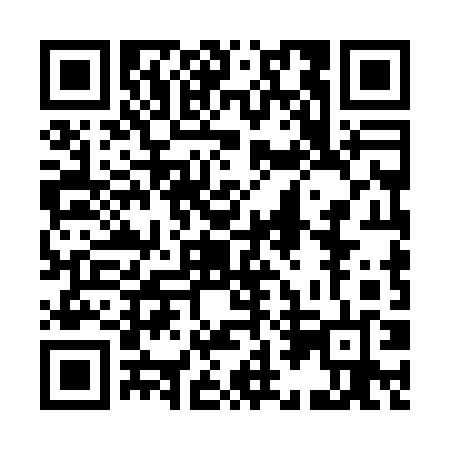 Prayer times for Blackwater, AustraliaWed 1 May 2024 - Fri 31 May 2024High Latitude Method: NonePrayer Calculation Method: Muslim World LeagueAsar Calculation Method: ShafiPrayer times provided by https://www.salahtimes.comDateDayFajrSunriseDhuhrAsrMaghribIsha1Wed5:086:2512:023:145:386:502Thu5:086:2512:013:145:376:503Fri5:096:2612:013:135:376:494Sat5:096:2612:013:135:366:495Sun5:096:2712:013:125:356:486Mon5:106:2712:013:125:356:487Tue5:106:2812:013:115:346:478Wed5:116:2812:013:115:346:479Thu5:116:2812:013:115:336:4610Fri5:116:2912:013:105:336:4611Sat5:126:2912:013:105:326:4512Sun5:126:3012:013:095:326:4513Mon5:126:3012:013:095:316:4514Tue5:136:3112:013:095:316:4415Wed5:136:3112:013:085:306:4416Thu5:136:3212:013:085:306:4417Fri5:146:3212:013:085:296:4318Sat5:146:3312:013:075:296:4319Sun5:146:3312:013:075:296:4320Mon5:156:3412:013:075:286:4321Tue5:156:3412:013:075:286:4222Wed5:166:3512:013:065:286:4223Thu5:166:3512:013:065:276:4224Fri5:166:3512:013:065:276:4225Sat5:176:3612:013:065:276:4226Sun5:176:3612:023:065:266:4127Mon5:176:3712:023:065:266:4128Tue5:186:3712:023:055:266:4129Wed5:186:3812:023:055:266:4130Thu5:186:3812:023:055:266:4131Fri5:196:3912:023:055:266:41